MODALIDAD 1. EXPERIENCIA DOCENTE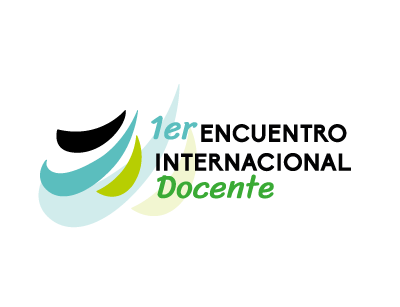 1.er ENCUENTRO INTERNACIONAL DOCENTEMODALIDAD DE PARTICIPACIÓN:EXPERIENCIA DOCENTENIVEL EDUCATIVO:TÍTULO DEL PROYECTO:AUTOR(ES):PAÍS DE PROCEDENCIA:Mayo de 2022ContenidoIntroducción Origen de la experiencia   		  (¿Cómo surge la experiencia?) Actividades realizadas(¿Qué actividades se realizaron y cómo se realizaron?)Resultado de la experiencia(¿Cuáles fueron las consecuencias de la experiencia?)Reflexión y análisis de los resultados(¿Qué propongo y qué puedo modificar a partir de la experiencia?)Qué autores, referentes, vivencias o cursos de capacitación me apoyaron en la construcción de mi experiencia. (¿Qué otras experiencias me permiten elaborar mi estrategia?)NOMBRE DEL AUTORNOMBRE DEL AUTORDAVID SEGURA GARCÍADAVID SEGURA GARCÍADAVID SEGURA GARCÍADAVID SEGURA GARCÍADAVID SEGURA GARCÍADAVID SEGURA GARCÍADAVID SEGURA GARCÍADAVID SEGURA GARCÍADAVID SEGURA GARCÍADAVID SEGURA GARCÍADAVID SEGURA GARCÍADAVID SEGURA GARCÍAPAÍS DE PROCEDENCIAPAÍS DE PROCEDENCIACIUDAD NATALCIUDAD NATALCIUDAD NATALCIUDAD NATALAÑOS DE TRABAJO O INTERÉS EN LA DOCENCIAAÑOS DE TRABAJO O INTERÉS EN LA DOCENCIANIVEL EDUCATIVO DONDE LABORANIVEL EDUCATIVO DONDE LABORANIVEL EDUCATIVO DONDE LABORANIVEL EDUCATIVO DONDE LABORACORREO ELECTRÓNICOCORREO ELECTRÓNICOPrincipalPrincipalPrincipalAlternativoÁREA O NIVEL EDUCATIVO EN EL QUE PARTICIPAPREESCOLAR (3 a 5 años)PREESCOLAR (3 a 5 años)PRIMARIA(6 a 11 años)PRIMARIA(6 a 11 años)PRIMARIA(6 a 11 años)SECUNDARIA(12 a 14 años)MEDIA SUPERIORMEDIA SUPERIORSUPERIORSUPERIOREDUCACIÓN FÍSICAEDUCACIÓN FÍSICAEDUCACIÓN ESPECIALÁREA O NIVEL EDUCATIVO EN EL QUE PARTICIPAÁREA O NIVEL EDUCATIVO EN EL QUE PARTICIPAEDUCACIÓN ARTÍSTICAEDUCACIÓN ARTÍSTICAEDUCACIÓN EMOCIONALEDUCACIÓN EMOCIONALEDUCACIÓN EMOCIONALEDUCACIÓN INDÍGENASUBDIRECCIÓN ACADÉMICASUBDIRECCIÓN ACADÉMICADIRECCIÓN ESCOLARDIRECCIÓN ESCOLARASESORÍA METODOLÓGICAASESORÍA METODOLÓGICASUPERVISIÓN ESCOLARÁREA O NIVEL EDUCATIVO EN EL QUE PARTICIPAINSTITUCIÓN DONDE LABORAINSTITUCIÓN DONDE LABORAINSTITUCIÓN DONDE LABORAINSTITUCIÓN DONDE LABORATÍTULO DE LA CONTRIBUCIÓNTÍTULO DE LA CONTRIBUCIÓNTÍTULO DE LA CONTRIBUCIÓNTÍTULO DE LA CONTRIBUCIÓNDESCRIPCIÓN GENERAL DESCRIPCIÓN GENERAL DESCRIPCIÓN GENERAL DESCRIPCIÓN GENERAL Tres opciones de presentaciónTres opciones de presentaciónTres opciones de presentaciónTres opciones de presentaciónTres opciones de presentaciónTres opciones de presentaciónTres opciones de presentaciónTres opciones de presentaciónTres opciones de presentaciónTres opciones de presentaciónTres opciones de presentaciónTres opciones de presentaciónTres opciones de presentaciónTres opciones de presentaciónGrabación en YouTube Grabación en YouTube Grabación en YouTube Grabación en YouTube Presentación de PowerPointPresentación de PowerPointPresentación de PowerPointPresentación de PowerPointPresentación de PowerPointPresentación de PowerPointDocumento escritoDocumento escritoDocumento escritoDocumento escritoExponer la experiencia docente en una duración de 15 a 25 minutos.  Exponer la experiencia docente en una duración de 15 a 25 minutos.  Exponer la experiencia docente en una duración de 15 a 25 minutos.  Exponer la experiencia docente en una duración de 15 a 25 minutos.  Con una extensión de 15 a 25 diapositivas. Diseño libre.Con una extensión de 15 a 25 diapositivas. Diseño libre.Con una extensión de 15 a 25 diapositivas. Diseño libre.Con una extensión de 15 a 25 diapositivas. Diseño libre.Con una extensión de 15 a 25 diapositivas. Diseño libre.Con una extensión de 15 a 25 diapositivas. Diseño libre.Documento escrito con una extensión de 5 a 10 cuartillas, en Arial 12, interlineado de 1.5, margen normal y citado libre.Documento escrito con una extensión de 5 a 10 cuartillas, en Arial 12, interlineado de 1.5, margen normal y citado libre.Documento escrito con una extensión de 5 a 10 cuartillas, en Arial 12, interlineado de 1.5, margen normal y citado libre.Documento escrito con una extensión de 5 a 10 cuartillas, en Arial 12, interlineado de 1.5, margen normal y citado libre.